MatematikaUspešen boš, če boš rešil vsaj tri besedilne naloge.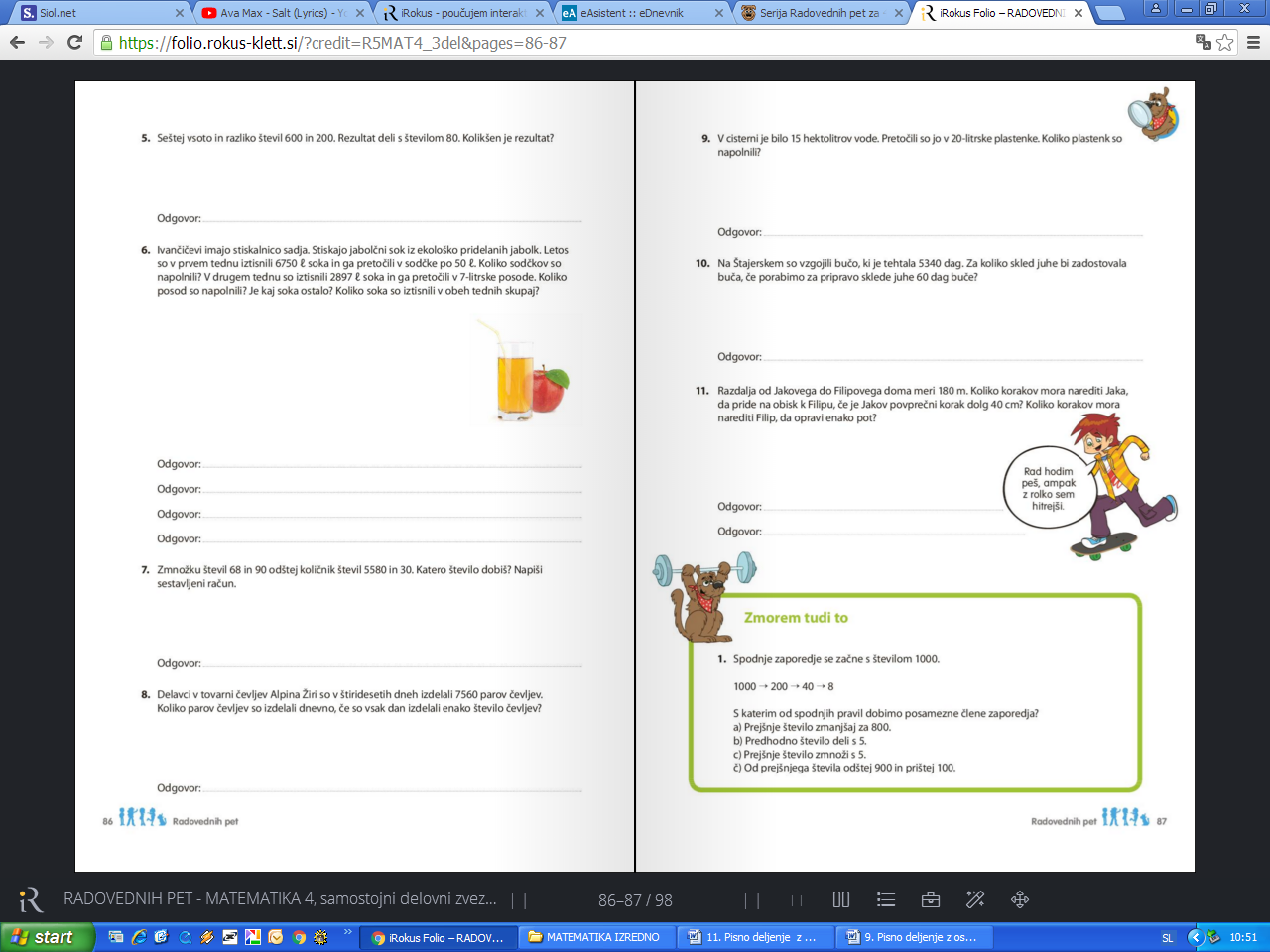 Slovenski jezikReši 1., 2., 3., 4. In 5. nalogo.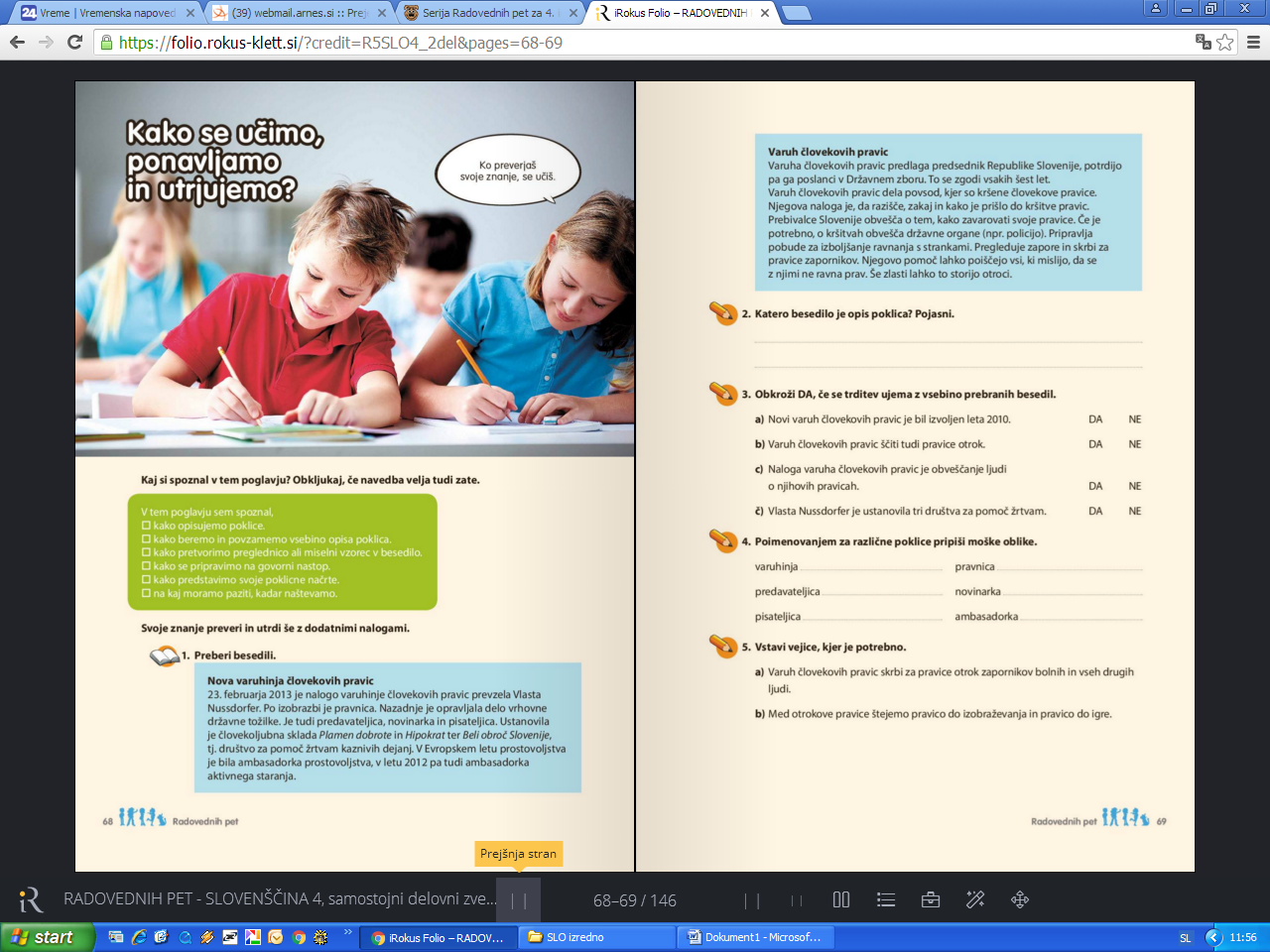 NIT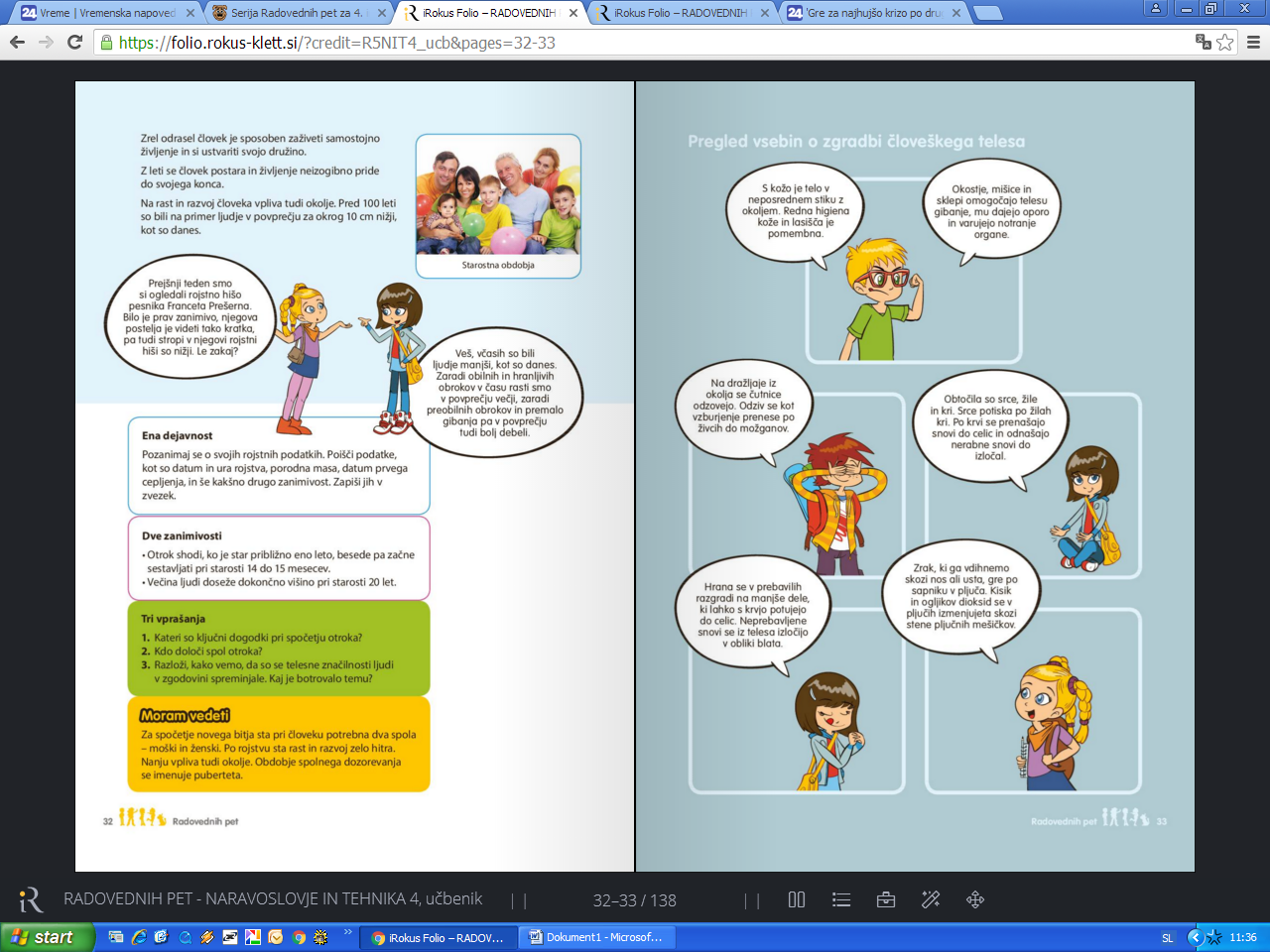 Reši 3. nalogo, pri 4. nalogi v zvezek napiši rešitev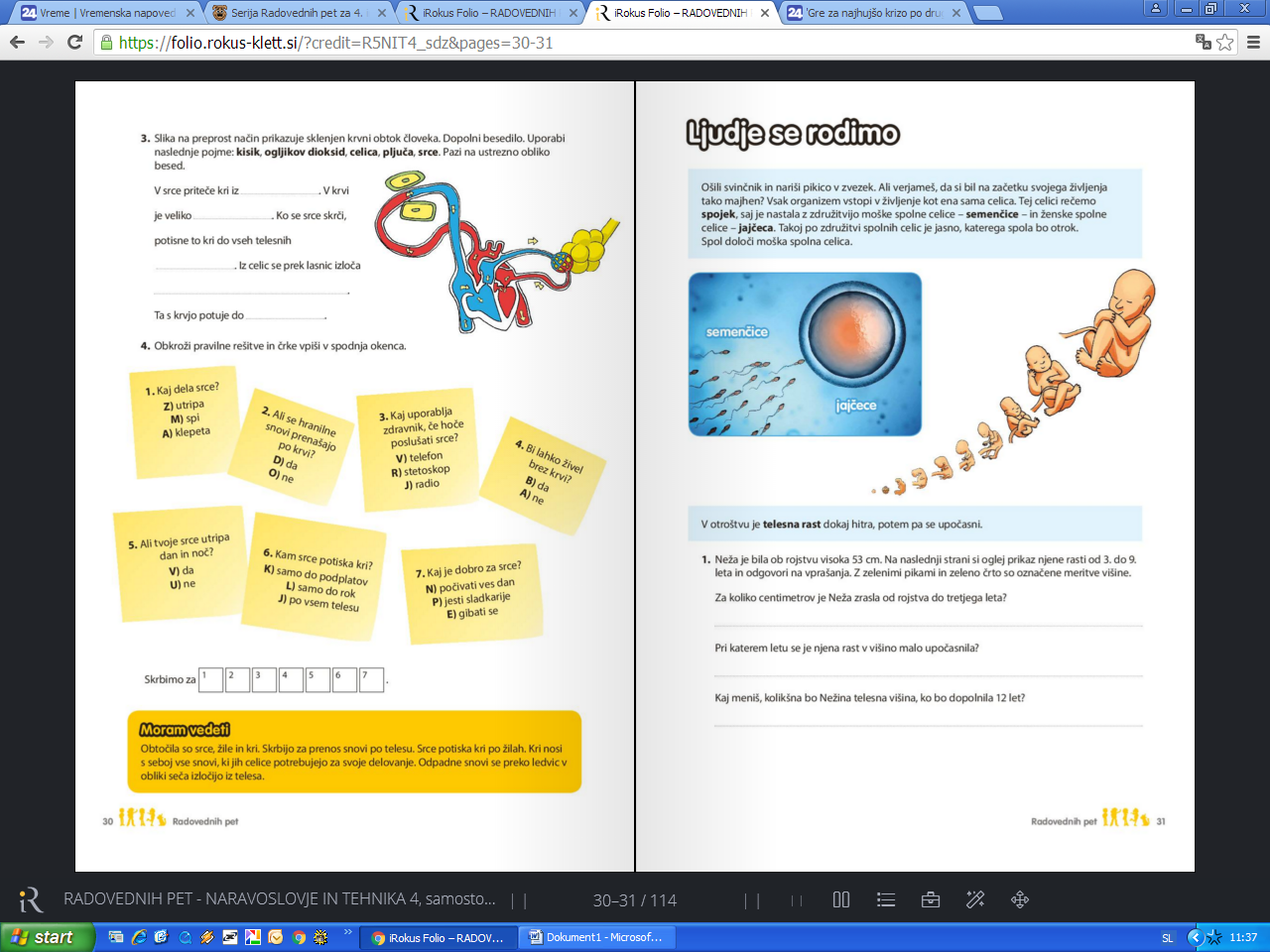 Poljubna naloga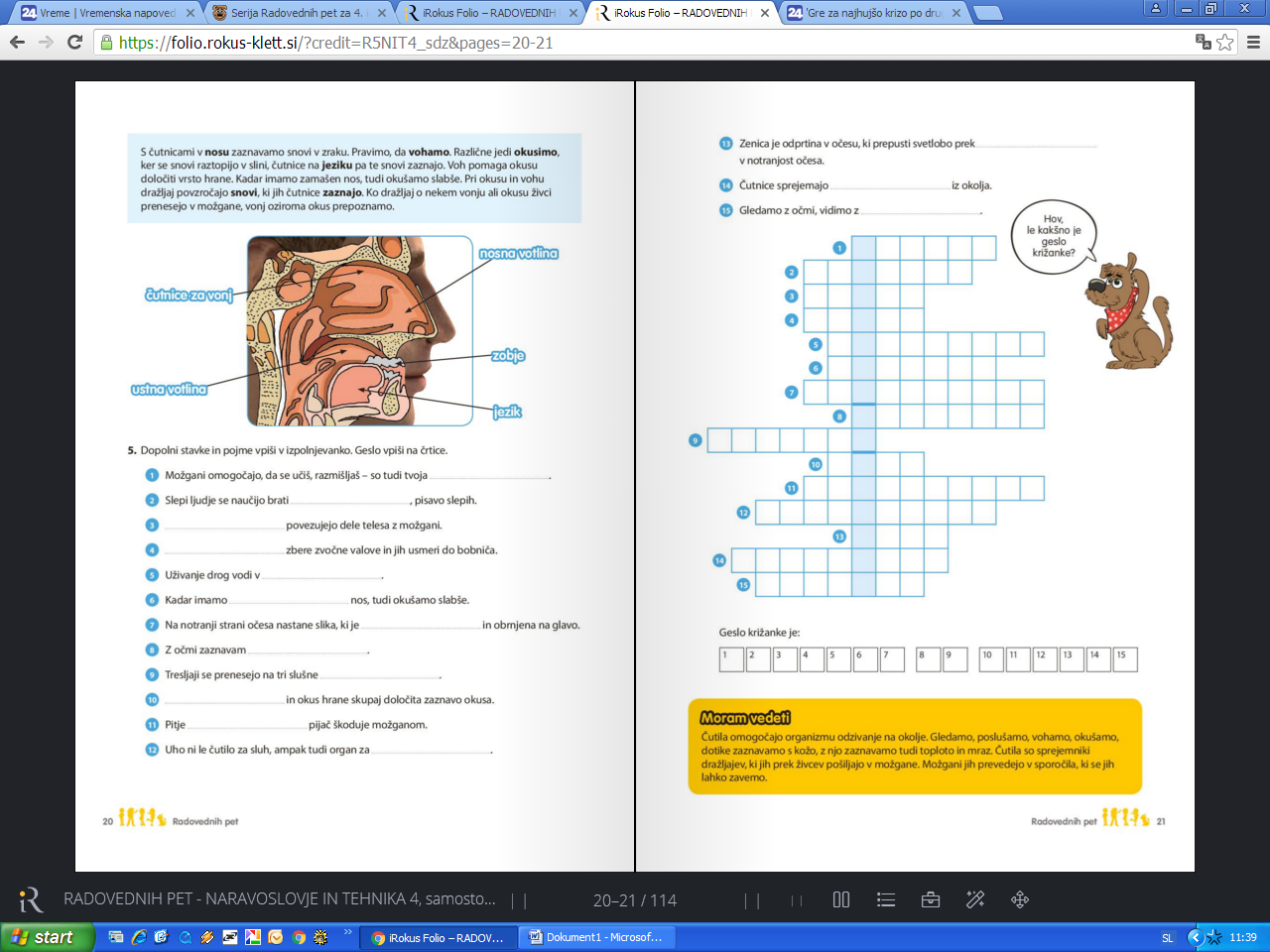 ŠPOGibalne vajeNekaj predlogov za razgibavanje .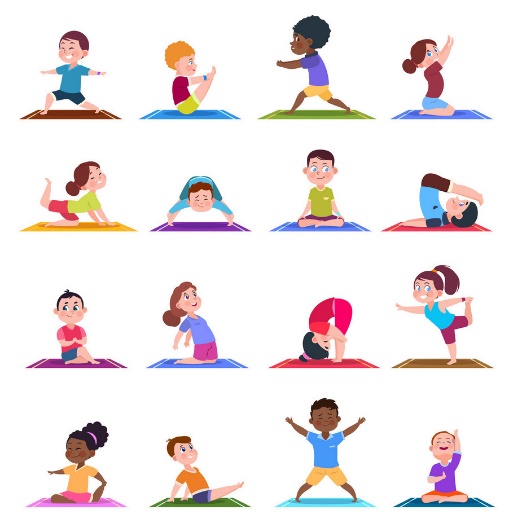 